Клуб «Сказка»Задание для младшей группыТема «Театр эмоций»13.05Злость, радость, страх, спокойствие, грусть, удивление – это эмоции человека. Все эмоции у человека выражаются на лице с помощью бровей, глаз и рта и в зависимости от эмоционального состояния меняется внешность каждого из нас. Играя в театре, актеры могут сыграть, изобразить на своем лице такие эмоции. Мы тоже постепенно будем этому учиться.Вместе с родителями перечитать сказку «Красная Шапочка». Попробуйте эмоционально, с нужной интонацией пересказать диалог Волка и Красной Шапочки в лесу, диалог Красной Шапочки и Волка в  доме у  бабушки. Посмотрите на картинку. На ней театральные маски. Догадались ли вы, какие эмоции они изображают. Назовите их. Попробуйте изобразить эти эмоции перед зеркалом.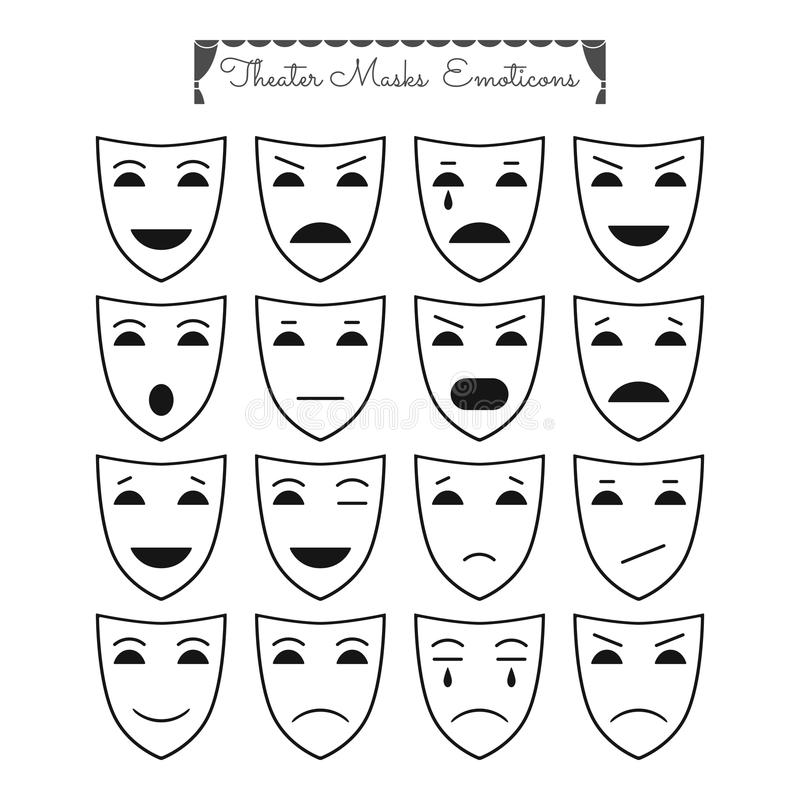  Выберете эмоцию. Нарисуйте смайлик-колобок, который выражает выбранную вами эмоцию. Для шаблона смайлика можно взять тарелку. Это мой смайлик.